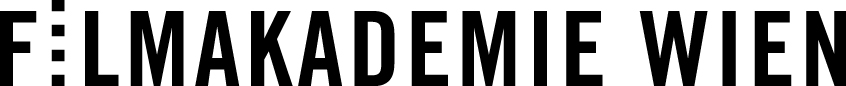 SCHNITTAUFGABENSTELLUNG – 1. PRÜFUNGSTEILSÄMTLICHE AUFGABEN SIND SPEZIELL FÜR DIESE ZULASSUNGSPRÜFUNG ZU ERSTELLEN.Bereits vorher erstellte Arbeiten können nicht akzeptiert werden.1. AUFGABEGestalten Sie ein filmisches SELBSTPORTRAIT in Form eines Kurzfilms, in dem Ihre Begabung für Schnitt und Ihre Einstellung zu diesem Berufsbild deutlich wird. Es wird auch besonderes Augenmerk auf den Umgang mit Ton gelegt.Länge: 		maximal 5 Minuten Abgabeform: 	Quicktime-File in H.264 mit einer Auflösung von 1.280 x 720 auf einem Datenträger (USB-Stick etc.)2. AUFGABEFotografieren Sie eine Bildgeschichte mit maximal 30 Bildern zum Thema:DIE ENTSCHEIDUNGImportieren Sie die Fotos in ein Schnittsystem und montieren Sie diese zu einem dramaturgischen Handlungsablauf, wobei jedes Bild nur 1x verwendet werden darf. Die Gestaltung hinsichtlich Tempo, Schnittrhythmus und der Tonebene erfolgt nach Ihrem Ermessen. Die Verwendung von Musik ist nicht erwünscht. Abgabeform: 	Quicktime-File in H.264 mit einer Auflösung von 1.280 x 720 auf einem Datenträger (USB-Stick etc.)3. AUFGABESCHNITTANALYSESehen Sie sich einen der folgenden Filme an und setzen Sie sich mit dessen Montage analytisch auseinander. Was fällt Ihnen am Schnitt des gewählten Films auf?a.) Die beste aller Welten – Regie: Adrian Goigingeroderb.) untitled – Regie: Michael Glawogger, Monika WilliUmfang: max. 3 Seiten DIN A 4 – MASCHINSCHRIFT4. AUFGABEMUSIKMONTAGESchneiden Sie Bildmaterial zu dem Musikstück „Der Kunst ihre Freiheit“ des Komponisten Alexander Kukelka. Das Stück können Sie über folgenden Link von der Homepage der Filmakademie herunterladen: http://www.mdw.ac.at/filmakademie/de/wp-content/uploads/2014/05/Der-Kunst-ihre-Freiheit_-AlexanderKukelka.mp3Die Filmlänge ist durch die Länge des Musikstückes vorgegeben.Beim Bildmaterial kann es sich um selbst aufgenommenes Material oder Archivmaterial handeln.Abgabeform: 	Quicktime-File in H.264 mit einer Auflösung von 1.280 x 720 auf einem Datenträger (USB-Stick etc.)